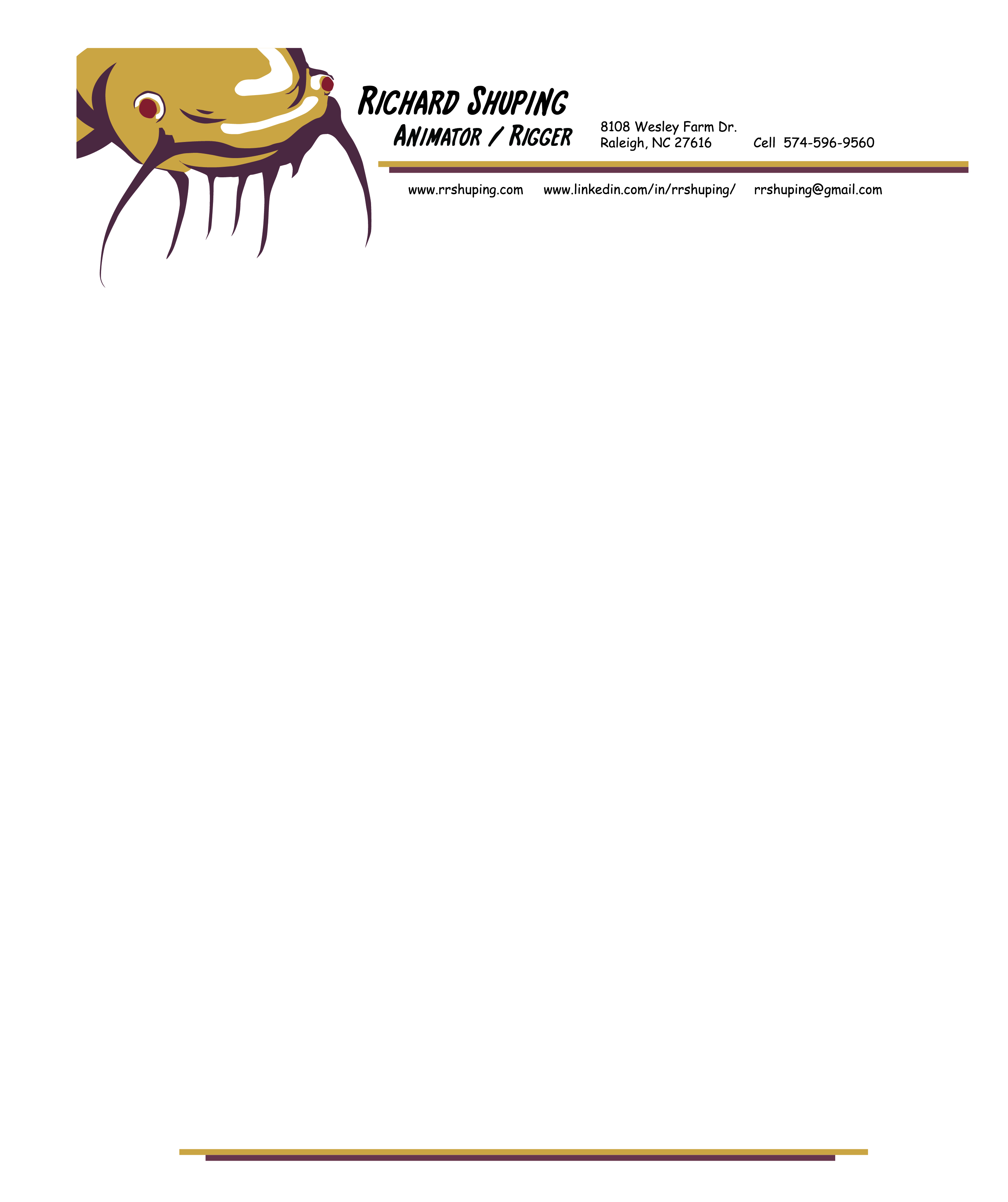 Skills Autodesk Maya; 3DS MAX; Softimage XSI; Motion Builder; Unreal Engine 4; Unity; Adobe After Effects, Photoshop, Illustrator; Sony Vegas; Microsoft Office; ConTEX.Strong understanding of animation principles, anatomy, and creature deformationAbility to clean up Motion Capture data using Motion BuilderKnowledgeable in skinning and rigging all manner of creatures and charactersFamiliar with markering actors based on their anatomy and setting up scenes for Motion Capture ShotsAbility to rig and animate in Motion Builder and export into any game engineKnowledge of how to setup assets in Unreal Engine such as Skeletal Meshes, Sockets, Physics Assets, Blueprints, and Apex Cloth.Ability to create tools with Python Excellent problem solving and communication skillsExperience Breakiron Animation & Design   Raleigh, NC 		2010 – 2011, 2012 – PresentTechnical Animator / Animator, Contractor				 http://www.breakiron.com 	 				Created assets for commercials, simulator rides, music videos, award shows, and instructional projectsResponsible for animation and rigging depending on client needsCleaned up Motion Capture data, rigged, and animated in Motion Builder on Airborne Special Operations Museum (ASOM) simulator ride.Successfully finished ASOM “Experience the Legend,” Nu Whey Protein Shake Commercial, East Coast Wings football and basketball commercials, Saving for Change Instructional videos, Ariel Down Gorrilla music video, and IAB Mixx Awards videosEpic Games Inc.   Cary, NC  					2010 – 2011
Technical Animator, Contractor					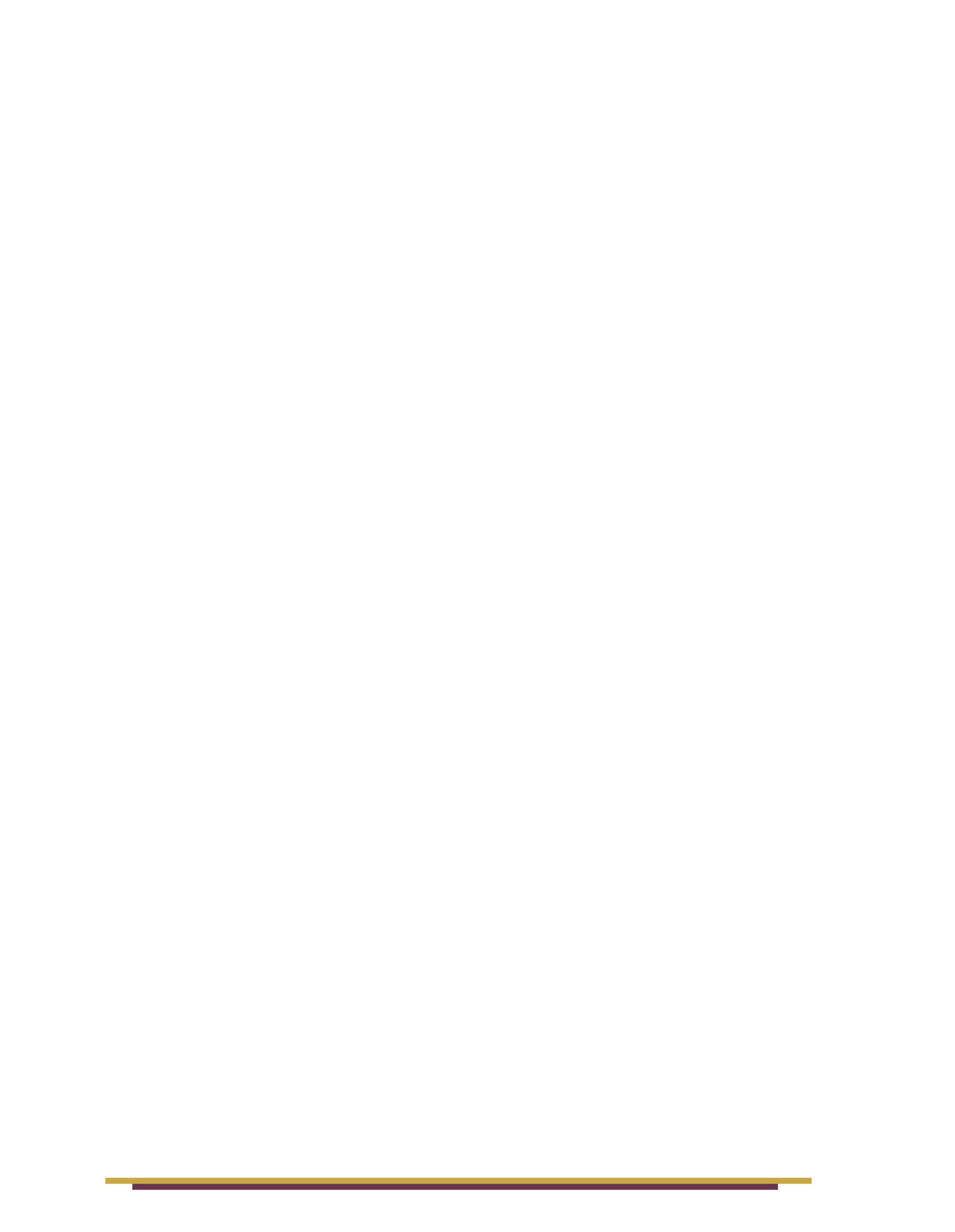 www.epicgames.com						Worked on the Motion Capture shots for Gears of War 3, Gears of War 3 downloadable content, and Gears of War 4 cinematics including markering and demarkering actors for the shots and shooting facial reference footageRigged faces and painted weights for the NPCs in-game along with the low resolution main characters and creature goreResponsible for the FaceFX animations in-gameCreated and adjusted animsets for different characters Created new FaceFX assets for all of the characters and NPCs Imported fixes into animsets as the neededLearned how to use Unreal Development Kit Imported animations into the matinee editor in UDK for game cinematicsJanimation Inc.  Dallas, TX  					2010
Rigging Intern							http://www.janimation.com					Learned how to rig and animate in Softimage XSIAssisted with projects as needed for commercials, shorts, and in-house animationsCompleted work on HCTC Commercial, Leap Frog "Scout" promotional Icarus Studios   Cary, NC					2008 – 2009
Rigging Intern							http://www.icarusstudios.com					Rigged fifteen new creatures for Fallen EarthRe-rigged thirty plus older assets as their models were updated Created preliminary assets for the Dexter game for the iPhoneCalibrated, markered actors, and used Motion Analysis Motion Capture System to clean up dataFirebreathers Studio (Raleigh, NC) 				2006 – 2008 
Rigging Intern							Researched and implemented how to create soft and rigid body rigs in MayaPainted weights and fixed technical issuesUS Signcrafters (Osceola, IN)          				2003 – 2005
Graphic Designer/Sign Maker				http://www.ussigncrafters.com 				Responsible for client orders and quoted prices for prospective jobsDesigned, weeded, cut, masked, and applied vinyl to a variety of different surfaces and vehicles Helped streamline the way sign graphics were created Education School of Communication Arts, Raleigh, NC 
Associate’s Degree in Animation, 2007Ball State University, Muncie, IN
Bachelor of Fine Arts, in Visual Arts with an emphasis on Drawing, 2003Awards and Professional AffiliationsFirst Robotics Competition Animation Mentor (2008 – 2017)Longleaf School of the Arts Animation Club Mentor (2014)Silver Telly Award “East Coast Wings Chester Scores Commercial” Visual Effects (2013)Silver Telly Award “East Coast Wings Chester Scores Commercial” Restaurants (2013)Bronze Telly Award “IAB Mixx Awards Show” Visual Effects (2013)Bronze Telly Award “IAB Mixx Awards Show” (2013)IGDA member Triangle Chapter (2010 – 2017)AAUGA member Raleigh Chapter (2012 – 2017)East Coast Game Conference (2011 – 2014) 
Triangle Game Conference (2009 – 2010) 
Silver Telly Award “Gorilla” Music Video (2010)      
SIGGRAPH (2006 – 2007), Student Volunteer (2007)
School of Communication Arts Best in Category – Animated Short, Spring (2007)
School of Communication Arts MODIV Student Government Member (2007)
Ball State University Student Government Member (2002 – 2003)
Canon Theory Project Student Art Group, Vice President (2002 – 2003)
National Scholastic Gold Key Winner, Corcoran Gallery of Art, (1997)
Eagle Scout (1998)ReferencesCharlie Breakiron, Owner and CEO and Artist, Breakiron Animation & Designcharlieb@breakiron.com(919)523-841410224 River Bank Dr.Raleigh, NC 27614Jeremy Ernst, Lead Character Technical Director, Epic Games Inc.jeremy.ernst@epicgames.com(919)854-0070620 Crossroads BlvdCary, NC 27518Jay Hosfelt, Lead Animator, Epic Games Inc.jay.hosfelt@epicgames.com(919)854-0070620 Crossroads BlvdCary, NC 27518Mike Inscho, Lead Concept Artist and Modeler, Janus Research Groupmikeinscho@gmail.com(919) 322-01669208-120 Falls of Neuse Road
Raleigh NC 27615Tom Carter, Lead Customer Service Representative, Docusource of NC.Tcarter5@gmail.com(919)607-59512800 Slater RoadMorrisville, NC 27506Patrick VanNortwick, Senior Effects Artist, Breakiron Animation & Designpatrickv@breakiron.com(919)621-436510224 River Bank Dr.Raleigh, NC 27614